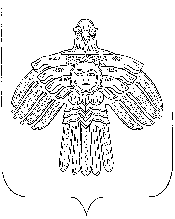 «ЕМВА» КАР ОВМӦДЧӦМИНСА СОВЕТСОВЕТ ГОРОДСКОГО ПОСЕЛЕНИЯ «ЕМВА»КЫВКӦРТӦДРЕШЕНИЕ02 июня . 								            № I-32/186Об утверждении Порядка начисления, сбора, взыскания и перечисления в бюджет городского поселения «Емва» платы за наем  жилых помещений, находящихся в муниципальной собственности	 В соответствии с, Уставом городского поселения «Емва», Совет городского поселения «Емва»:Решил:1. Утвердить Порядок начисления, сбора, взыскания и перечисления в бюджет городского поселения «Емва» платы за наем  жилых помещений, находящихся в муниципальной собственности городского поселения «Емва» согласно приложению к настоящему решению.2. Настоящее решение вступает в силу с даты его принятия.Глава городского поселения «Емва»Председатель Совета							               Л. ТуголуковПорядокначисления, сбора, взыскания и перечисления в бюджет городского поселения «Емва» платы за наем  жилых помещений, находящихся в муниципальной собственности1. Общие положения1.1. Настоящий Порядок разработан в целях создания единой схемы начисления, сбора, взыскания и перечисления в бюджет городского поселения «Емва» платы граждан за пользование (платы за наем) жилыми помещениями для нанимателей жилых помещений за пользование жилыми помещениями по договорам социального найма и договорам найма жилых помещений муниципального жилищного фонда (далее - плата за наем).1.2. Плата за наем является доходом бюджета городского поселения «Емва» от предоставления жилого помещения в наем.1.3. Главным администратором поступлений платы за наем является администрация городского поселения «Емва».1.4. Плата за наем входит в структуру платы за содержание жилого помещения и начисляется в виде отдельного платежа.1.5. Плата за наем начисляется гражданам, проживающим в муниципальном жилищном фонде, по договорам социального найма и договорам найма жилого помещения.1.6. Плата за наем определяется исходя из занимаемой общей площади жилого помещения (в отдельных комнатах в общежитиях - исходя из площади этих комнат) в соответствии с муниципальными правовыми актами городского поселения «Емва».1.7. Начисление, сбор, взыскание и перечисление платы за наем производится в соответствии с действующим законодательством Российской Федерации и настоящим Порядком организациями, осуществляющими управление многоквартирными домами, независимо от организационно-правовой формы: управляющими организациями, товариществами собственников жилья, жилищными и иными специализированными потребительскими кооперативами (далее по тексту - Организации), на основании договора об оказании услуг по начислению, сбору, взысканию и перечислению платы за наем и оформлению договоров социального найма (далее - Договор).1.8. Договор заключается между Организацией и администрацией городского поселения «Емва» в лице  руководителя администрации городского поселения «Емва» по форме согласно Приложению №1 к настоящему Порядку.2. Начисление и сбор платы за наем2.1. Обязанность по внесению платы за наем возникает у нанимателя муниципального жилого помещения по договору социального найма и договору найма жилого помещения (далее - наниматель).2.2. Организация на основании Договора ежемесячно, до десятого числа текущего месяца, производит начисление платы за наем в соответствии с муниципальными правовыми актами городского поселения «Емва»  и  настоящим Порядком.2.3. Организации ежемесячно до пятнадцатого числа месяца, предшествующего планируемому, представляют в Администрацию информацию о жилых помещениях, находящихся в муниципальной собственности муниципального образования для согласования и внесения изменений в Приложение №1 к  Договору.2.4. Организация на основании Договора и указанной в п.2.2 настоящего порядка информации, ежемесячно, до 15 числа текущего месяца, производит начисление платы за наем в соответствии с муниципальными правовыми актами городского поселения «Емва» и настоящим Порядком.2.5. Организации включают данные по начисленной плате за наем путем введения отдельной строки в единый платежный документ (счет-извещение, квитанция) на оплату жилого помещения и коммунальных услуг, предъявляемый нанимателю.2.6. Наниматель на основании единого платежного документа на оплату жилого помещения и коммунальных услуг осуществляет плату за наем ежемесячно, до десятого числа месяца, следующего за истекшим месяцем.2.7. Организация аккумулирует на своем расчетном счете в банке денежные средства, собранные за наем жилых помещений, для последующего их перечисления в бюджет. 2.8. Организации производят перечисление денежных средств, указанных  в п.2.7. настоящего Порядка в бюджет городского поселения «Емва» по реквизитам, указанным в Договоре, ежемесячно, с даты поступления их на расчетный счет Организации.3. Начисление пеней и взыскание задолженности по плате за наем3.1. Нанимателям, несвоевременно и (или) не полностью внесшим плату за наем, Организация начисляет пени в размере одной трехсотой ставки рефинансирования Центрального банка Российской Федерации, действующей на момент оплаты, от не выплаченных в срок сумм за каждый день просрочки начиная со следующего дня после наступления установленного срока оплаты по день фактической оплаты включительно.В случае невнесения нанимателем платы за наем в течение более трех месяцев Организации на основании Договора производят взыскание с нанимателей задолженности по плате за наём в соответствии с действующим законодательством Российской Федерации.3.2. Взысканные в соответствии с действующим законодательством Российской Федерации денежные средства, в счет погашения задолженности нанимателей по плате за наём жилых помещений, а также пени, подлежат зачислению в бюджет городского поселения «Емва».4. Перечисление платы за наем4.1. Аккумулированные Организацией на расчетном счете в банке денежные средства, собранные за наем жилых помещений и взысканные как задолженность нанимателей по плате за наем жилых помещений, подлежат перечислению в бюджет в соответствии с бюджетной классификацией Российской Федерации.4.2. Организации производят перечисление денежных средств, указанных в пункте 4.1 настоящего Порядка, в бюджет по реквизитам, указанным в Договоре,  в течение трех банковских дней, с даты их поступления на расчетный счет Организации.4.3. Вознаграждение Организации за оказанные услуги по начислению, сбору, взысканию и перечислению платы за наем и оформлению договоров социального найма муниципального жилищного фонда устанавливается Договором с администрацией городского поселения «Емва» на основании предоставленного расчёта затрат на оказанные услуги.4.4. В случае перечисления денежных средств, указанных в пункте 4.1 настоящего Порядка в бюджет городского поселения позднее срока, установленного пунктом 4.2 настоящего Порядка, на сумму несвоевременно перечисленных денежных средств начисляются пени за каждый день просрочки в размере, предусмотренном Договором.5. Контроль за соблюдением настоящего порядка5.1. Организации несут ответственность за полноту и своевременность перечисления денежных средств, указанных в пункте 4.1 настоящего Порядка, в соответствии с действующим законодательством Российской Федерации и Договором.5.2.  Администрация осуществляет следующие полномочия администратора поступлений платы за наем: - учет и контроль за правильностью начисления платы за наем, полнотой и своевременностью перечисления платежей в бюджет; - принимает решение о возврате (зачете) излишне уплаченных (взысканных) платежей и пеней по ним.5.3. Организации ежемесячно, до двадцатого числа месяца, следующего за отчетным, направляют в  Администрацию акт о начисленной, собранной, взысканной и перечисленной плате за наем, с приложением реестра платежных документов.5.4. Администрация осуществляет сверку сумм начисленных и перечисленных платежей за наем в бюджет.___________________________________________________Договор № _______об оказании услуг по начислению, сбору, взысканию и перечислению платы за наёмгород Емва Республики Коми					          «__»_________ 20__ г.Администрация городского поселения «Емва», именуемая в дальнейшем «Заказчик», в лице руководителя администрации __________________________________, действующего на основании Устава, с одной стороны, и __________________, именуемое в дальнейшем «Исполнитель», в лице ____________________________________________, действующего(ей) на основании _______________________, с другой стороны, именуемые в дальнейшем совместно «Стороны», заключили настоящий Договор о нижеследующем:1. Предмет договора1.1. По настоящему Договору Исполнитель обязуется по поручению Заказчика оказывать услуги по начислению, перерасчету, сбору, взысканию задолженности и перечислению в бюджет  городского поселения «Емва» платы за наем (в том числе ведению и сопровождению лицевых счетов нанимателей муниципального жилищного фонда) в многоквартирных домах, определяемых Приложением № 1 к настоящему Договору и оформлению договоров социального найма жилых помещений муниципального жилищного фонда, предоставляемых гражданам на основании решений администрации городского поселения «Емва» (далее - услуги), а Заказчик обязуется оплачивать услуги в порядке и на условиях, определенных настоящим Договором.1.2.Услуги по настоящему Договору считаются оказанными после подписания Сторонами акта о начисленной, собранной, взысканной и перечисленной плате за наем по форме согласно Приложению № 2 к настоящему Договору, с приложением отчёта о количестве заключенных договоров социального найма по форме, согласно приложению № 3 к настоящему Договору.2. Расчёт по договору2.1. Вознаграждение Исполнителю за оказанные услуги по настоящему Договору составляет ____ % процентов от суммы платы за наем, собранной для перечисления в бюджет городского поселения «Емва» в течение срока действия настоящего Договора с учетом НДС (указывается, если Исполнитель является налогоплательщиком налога на добавленную стоимость), и включает в себя все расходы, связанные с оказанием услуг по настоящему Договору, в том числе расходы на судебную процедуру взыскания с нанимателей задолженности по плате за наем, а также дополнительные расходы, связанные с оказанием услуг по Договору, в том числе расходы на уплату пошлин, налогов, других обязательных платежей, и является неизменной в течение всего срока действия настоящего Договора.2.2. Исполнитель перечисляет в бюджет городского поселения «Емва» аккумулированные на своем расчетном счете в банке денежные средства, собранные за наем жилых помещений и взысканные как задолженность нанимателей по плате за наем жилых помещений.3. Права и обязанности сторон3.1. Исполнитель обязан:3.1.1. Лично оказать по настоящему Договору услуги надлежащим образом и в сроки, установленные условиями настоящего Договора.3.1.2. Ежемесячно начислять плату за наем по лицевым счетам нанимателей исходя из занимаемой общей площади жилого помещения (в отдельных комнатах в общежитиях - исходя из площади этих комнат) в соответствии с муниципальными правовыми актами городского поселения «Емва».3.1.3. Осуществлять перерасчет или возврат излишне уплаченной нанимателями платы за наем.3.1.4. Вести учет сумм начисленной и фактически оплаченной нанимателями платы за наем.3.1.5. В едином платежном документе (счет-извещение, квитанция) на оплату жилого помещения и коммунальных услуг, выделять отдельной строкой плату за наем.3.1.6. Осуществлять контроль за своевременным - до десятого числа месяца, следующего за истекшим месяцем, внесением нанимателями платы за наем.3.1.7. Начислять в соответствии с действующим законодательством Российской Федерации нанимателям пени за несвоевременное внесение платы за наем.3.1.8. В случае невнесения нанимателем платы за наем более трех месяцев обратиться в течение месяца в суд с требованием о взыскании задолженности и пеней по плате за наем в соответствии с действующим законодательством Российской Федерации.3.1.9. Перечислять аккумулированные на расчетном счете Исполнителя в банке денежные средства, собранные за наем жилых помещений и взысканные как задолженность нанимателей по плате за наем жилых помещений, в бюджет городского поселения «Емва», в течение трех банковских дней с даты их поступления на расчетный счет Исполнителя по следующим реквизитам: __________________________________________________________ ________________________________________________________________________________.3.1.10. В течение 5 (пяти) рабочих дней с даты получения решения администрации городского поселения «Емва» о предоставлении гражданину жилого посещения муниципального жилищного фонда оформить договор социального найма жилого помещения муниципального жилищного фонда и направить его в адрес администрации городского поселения «Емва» для подписания.3.1.11. Осуществлять приём и передачу в органы регистрационного учёта документов для регистрации и снятия с регистрационного учёта граждан Российской Федерации по месту пребывания и по месту жительства в муниципальном жилищном фонде городского поселения «Емва» 3.1.12. Сдавать оказанные услуги Заказчику в порядке и в срок, установленные в разделе 4 настоящего Договора.3.1.13. Безвозмездно устранять своими силами недостатки, допущенные в процессе оказания услуг по настоящему Договору, в срок, установленный в акте, указанном в п. 4.4 настоящего Договора, в случае, если недостатки возникли по вине Исполнителя.3.1.14. Не распространять без согласия Заказчика информацию о нанимателях и занимаемой ими площади жилых помещений, за исключением случаев, предусмотренных действующим законодательством Российской Федерации.3.1.15. По письменному запросу представлять Заказчику информацию, полученную в ходе оказания услуг по настоящему Договору, в срок, указанный в запросе.3.1.16. Не передавать без письменного согласия Заказчика исполнение обязательств, предусмотренных настоящим Договором, третьим лицам.3.2. Заказчик обязан:3.2.1. Принять оказанные услуги в порядке и в срок, установленные в разделе 4 настоящего Договора.3.2.2. Своевременно оказывать Исполнителю содействие в сборе документов и информации, необходимой для выполнения им своих обязательств в срок до пятнадцатого числа месяца, предшествующего планируемому, информации об общей площади занимаемых нанимателями жилых помещений, находящихся в муниципальной собственности (в общежитиях – о площади комнат).3.2.3. Представлять разъяснения по существу оказания услуг по письменному запросу Исполнителя в срок, указанный в запросе.3.3. Заказчик имеет право:3.3.1. Осуществлять контроль за оказанием услуг по настоящему Договору, в том числе за своевременным и полным перечислением Исполнителем платы за наем в бюджет городского поселения «Емва» не вмешиваясь в хозяйственную деятельность Исполнителя.3.3.2. Запрашивать у Исполнителя информацию об оказываемых услугах в порядке, предусмотренном настоящим Договором и действующим законодательством Российской Федерации.3.4. Исполнитель имеет право:3.4.1. Требовать от Заказчика оказания содействия в предоставлении документов и информации, указанных в п. 3.2.2 настоящего Договора.4. Порядок сдачи-приёмки оказанных услуг4.1. Исполнитель ежемесячно, в срок до двадцатого числа месяца, следующего за отчетным месяцем, сдает оказанные услуги Заказчику путем направления ему подписанного Исполнителем акта, указанного в пункте 1.2 настоящего Договора, с приложением копий платежных документов и отчёта о количестве заключенных договоров социального найма.4.2. Заказчик в течение пяти рабочих дней со дня получения от Исполнителя акта, указанного в п. 1.2 настоящего Договора, подписанного Исполнителем, принимает оказанные услуги путем подписания данного акта либо направляет Исполнителю мотивированный отказ от приемки оказанных услуг.4.3. Для подписания акта, указанного в п. 1.2 настоящего Договора, Заказчик определяет уполномоченное лицо, о чем письменно уведомляет Исполнителя.4.4. В случае мотивированного отказа Заказчика от приемки оказанных услуг Стороны составляют двухсторонний акт с перечнем выявленных в услугах недостатков и сроками их устранения, которые Исполнитель устраняет своими силами и за свой счет. После чего Исполнитель вновь предъявляет услуги Заказчику к приемке.5. Ответственность сторон5.1. За неисполнение и (или) ненадлежащее исполнение обязательств по настоящему Договору Заказчик и Исполнитель несут ответственность в соответствии с действующим законодательством Российской Федерации и настоящим Договором.5.2. В случае нарушения Сторонами сроков исполнения обязательств, предусмотренных условиями настоящего Договора, сторона нарушившая сроки уплачивает другой стороне пеню в размере одной трехсотой действующей на день уплаты пени ставки рефинансирования ЦБ РФ от суммы платы за наем, начисленной в соответствии с п. 3.1.2 настоящего Договора, за каждый день просрочки начиная со дня, следующего после дня истечения сроков, предусмотренных условиями настоящего Договора, до момента полного исполнения соответствующих обязательств по настоящему Договору. 5.4. Сторона, допустившая нарушение обязательств по настоящему Договору, обязана произвести уплату пени и (или) штрафа, предусмотренных п. 5.2 настоящего Договора, в течение пяти рабочих дней с момента получения письменного требования об этом другой Стороны. Уплата пени и (или) штрафа не освобождает Стороны от исполнения своих обязательств по настоящему Договору.6. Срок действия настоящего договора6.1. Срок оказания услуг по настоящему Договору ___________________________ (указывается начальный и конечный сроки оказания услуг).6.2. Настоящий Договор вступает в силу со дня его подписания Сторонами и действует до полного исполнения Сторонами своих обязательств по настоящему Договору.6.3. Если ни одна из Сторон настоящего Договора письменно не заявит за десять дней до окончания срока действия настоящего Договора о его расторжении, настоящий Договор подлежит пролонгации на один календарный год на тех же условиях.7. Действие непреодолимой силы7.1. Стороны, не исполнившие или ненадлежащим образом исполнившие обязательства по настоящему Договору, освобождаются от ответственности, если докажут, что надлежащее исполнение обязательств по настоящему Договору оказалось невозможным вследствие наступления обстоятельств непреодолимой силы. При этом сроки выполнения обязательств по настоящему Договору соразмерно продлеваются на срок действия указанных обстоятельств.7.2. Каждая из Сторон обязана письменно сообщить о наступлении обстоятельств непреодолимой силы не позднее пяти рабочих дней с начала их действия.7.3. Не уведомление либо несвоевременное уведомление о наступлении обстоятельств непреодолимой силы не дает Сторонам право ссылаться при невозможности выполнить свои обязанности по настоящему Договору на наступление названных обстоятельств.8. Порядок разрешения споров8.1. Все споры или разногласия, возникшие между Сторонами по настоящему Договору и в связи с ним, разрешаются путем переговоров между ними.8.2. В случае невозможности разрешения споров или разногласий путем переговоров они подлежат рассмотрению в Арбитражном суде Республики Коми.9. Порядок изменения и расторжения договора9.1. Расторжение настоящего Договора допускается по соглашению Сторон или по решению суда по основаниям, предусмотренным гражданским законодательством Российской Федерации.9.2. Любые изменения и дополнения к настоящему Договору действительны лишь при условии, что они совершены в письменной форме и подписаны уполномоченными на то представителями Сторон.10. Заключительные положения10.1. Взаимоотношения Сторон, не урегулированные настоящим Договором, регулируются действующим законодательством Российской Федерации.10.2. Данный документ является полным текстом Договора и после его заключения любые иные ранее имевшиеся договоренности, соглашения и заявления Сторон устного или письменного характера, все предшествующие переговоры и переписка, противоречащие условиям настоящего Договора, теряют свою юридическую силу.10.3. Стороны при изменении наименования, местонахождения, юридического адреса, банковских и иных реквизитов, реорганизации, изменения платы за наем обязаны не позднее двух рабочих дней с даты осуществления таких изменений письменно сообщать друг другу о таких изменениях. 10.4. Неисполнение Стороной обязательства, предусмотренного п. 10.3 настоящего Договора, лишает ее права ссылаться на неисполнение или ненадлежащее исполнение другой Стороной обязательств, связанных с осуществлением расчетов по настоящему Договору, направлением другой Стороне предусмотренных настоящим Договором документов и уведомлений.10.5. Настоящий Договор составлен в двух экземплярах, имеющих одинаковую юридическую силу, по одному экземпляру для каждой Стороны. 10.6. К настоящему Договору прилагаются и являются его неотъемлемой частью: Приложение №1 - Перечень многоквартирных жилых домов, в которых осуществляется начисление, сбор, взыскание и перечисление платы за наем.Приложение №2 - Форма акта о начисленной, собранной, взысканной и перечисленной плате за наем.11. Юридические адреса, банковские реквизиты и подписи сторонЗаказчик                                                                                      ИсполнительПереченьМногоквартирных жилых домов, в которых осуществляется начисление, сбор, взыскание и перечисление платы за наёмЗаказчик                                                                                  Исполнитель____________________                                                            ___________________(подпись)                                                                                  (подпись)М.П.                                                                                        М.П.Форма Актао начисленной, собранной, взысканной и перечисленной плате за наёмза __________________ (период) _____________ 201__ г.Заказчик                                                                                  Исполнитель____________________                                                           ___________________(подпись)                                                                                   (подпись) М.П.                                                                                                 М.П.Отчёт о количестве заключенных договоров социального наймаза _________ 201__ года	Ответственный за оформление договоров социального найма			__________________________169200, Республика Коми, г. Емва, ул. Октябрьская, 25№п/пНаименование (улиц, проездов, переулков и др.)Нумерация многоквартирных жилых домовОбщая площадь муниципальных помещений (кв.м)№ дома, который находится в управлении ОрганизацииОбщая площадь муниципальных помещений (кв.м)Начислено (руб.)Оплачено (руб.)Взыскано задолженности (руб.)Перечислено в бюджет муниципального образования «Полесское городское поселение» (руб.)ИТОГО: № п/пАдрес жилого помещения, предоставляемого по договору социального наймаОснование предоставления№ и дата договора социального найма